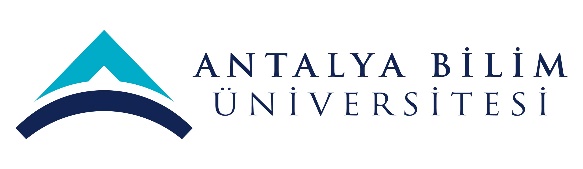 ECTS Course Description FormECTS Course Description FormECTS Course Description FormECTS Course Description FormECTS Course Description FormECTS Course Description FormECTS Course Description FormECTS Course Description FormECTS Course Description FormECTS Course Description FormECTS Course Description FormECTS Course Description FormECTS Course Description FormPART I ( Senate Approval)PART I ( Senate Approval)PART I ( Senate Approval)PART I ( Senate Approval)PART I ( Senate Approval)PART I ( Senate Approval)PART I ( Senate Approval)PART I ( Senate Approval)PART I ( Senate Approval)PART I ( Senate Approval)PART I ( Senate Approval)PART I ( Senate Approval)PART I ( Senate Approval)PART I ( Senate Approval)PART I ( Senate Approval)PART I ( Senate Approval)PART I ( Senate Approval)PART I ( Senate Approval)Offering School  Tourism FacultyTourism FacultyTourism FacultyTourism FacultyTourism FacultyTourism FacultyTourism FacultyTourism FacultyTourism FacultyTourism FacultyTourism FacultyTourism FacultyTourism FacultyTourism FacultyTourism FacultyTourism FacultyTourism FacultyOffering DepartmentTourism and Hospitality ManagementTourism and Hospitality ManagementTourism and Hospitality ManagementTourism and Hospitality ManagementTourism and Hospitality ManagementTourism and Hospitality ManagementTourism and Hospitality ManagementTourism and Hospitality ManagementTourism and Hospitality ManagementTourism and Hospitality ManagementTourism and Hospitality ManagementTourism and Hospitality ManagementTourism and Hospitality ManagementTourism and Hospitality ManagementTourism and Hospitality ManagementTourism and Hospitality ManagementTourism and Hospitality ManagementProgram(s) Offered toTourism and Hospitality ManagementTourism and Hospitality ManagementTourism and Hospitality ManagementTourism and Hospitality ManagementTourism and Hospitality ManagementTourism and Hospitality ManagementTourism and Hospitality ManagementTourism and Hospitality ManagementTourism and Hospitality ManagementMustMustMustMustMustMustMustMustProgram(s) Offered toProgram(s) Offered toCourse Code TRM 333TRM 333TRM 333TRM 333TRM 333TRM 333TRM 333TRM 333TRM 333TRM 333TRM 333TRM 333TRM 333TRM 333TRM 333TRM 333TRM 333Course NameRevenue ManagementRevenue ManagementRevenue ManagementRevenue ManagementRevenue ManagementRevenue ManagementRevenue ManagementRevenue ManagementRevenue ManagementRevenue ManagementRevenue ManagementRevenue ManagementRevenue ManagementRevenue ManagementRevenue ManagementRevenue ManagementRevenue ManagementLanguage of InstructionEnglishEnglishEnglishEnglishEnglishEnglishEnglishEnglishEnglishEnglishEnglishEnglishEnglishEnglishEnglishEnglishEnglishType of CourseLectureLectureLectureLectureLectureLectureLectureLectureLectureLectureLectureLectureLectureLectureLectureLectureLectureLevel of CourseUndergraduateUndergraduateUndergraduateUndergraduateUndergraduateUndergraduateUndergraduateUndergraduateUndergraduateUndergraduateUndergraduateUndergraduateUndergraduateUndergraduateUndergraduateUndergraduateUndergraduateHours per WeekLecture: 3 Lecture: 3 Lecture: 3 Lecture: 3 Lecture: 3 Laboratory:Recitation: Practical: 2 Practical: 2 Practical: 2 Practical: 2 Studio: Studio: Studio: Other: Other: Other: ECTS Credit55555555555555555Grading ModeLetter GradeLetter GradeLetter GradeLetter GradeLetter GradeLetter GradeLetter GradeLetter GradeLetter GradeLetter GradeLetter GradeLetter GradeLetter GradeLetter GradeLetter GradeLetter GradeLetter GradePre-requisitesTRM 221 LODGING OPERATIONS MANAGEMENT		TRM 221 LODGING OPERATIONS MANAGEMENT		TRM 221 LODGING OPERATIONS MANAGEMENT		TRM 221 LODGING OPERATIONS MANAGEMENT		TRM 221 LODGING OPERATIONS MANAGEMENT		TRM 221 LODGING OPERATIONS MANAGEMENT		TRM 221 LODGING OPERATIONS MANAGEMENT		TRM 221 LODGING OPERATIONS MANAGEMENT		TRM 221 LODGING OPERATIONS MANAGEMENT		TRM 221 LODGING OPERATIONS MANAGEMENT		TRM 221 LODGING OPERATIONS MANAGEMENT		TRM 221 LODGING OPERATIONS MANAGEMENT		TRM 221 LODGING OPERATIONS MANAGEMENT		TRM 221 LODGING OPERATIONS MANAGEMENT		TRM 221 LODGING OPERATIONS MANAGEMENT		TRM 221 LODGING OPERATIONS MANAGEMENT		TRM 221 LODGING OPERATIONS MANAGEMENT		Co-requisitesNoneNoneNoneNoneNoneNoneNoneNoneNoneNoneNoneNoneNoneNoneNoneNoneNoneRegistration RestrictionThe quizzes and Discovery Learning Exercises start as of second week. Students registering at add/drop period will not receive a makeup quiz or a replacement DLE. The quizzes and Discovery Learning Exercises start as of second week. Students registering at add/drop period will not receive a makeup quiz or a replacement DLE. The quizzes and Discovery Learning Exercises start as of second week. Students registering at add/drop period will not receive a makeup quiz or a replacement DLE. The quizzes and Discovery Learning Exercises start as of second week. Students registering at add/drop period will not receive a makeup quiz or a replacement DLE. The quizzes and Discovery Learning Exercises start as of second week. Students registering at add/drop period will not receive a makeup quiz or a replacement DLE. The quizzes and Discovery Learning Exercises start as of second week. Students registering at add/drop period will not receive a makeup quiz or a replacement DLE. The quizzes and Discovery Learning Exercises start as of second week. Students registering at add/drop period will not receive a makeup quiz or a replacement DLE. The quizzes and Discovery Learning Exercises start as of second week. Students registering at add/drop period will not receive a makeup quiz or a replacement DLE. The quizzes and Discovery Learning Exercises start as of second week. Students registering at add/drop period will not receive a makeup quiz or a replacement DLE. The quizzes and Discovery Learning Exercises start as of second week. Students registering at add/drop period will not receive a makeup quiz or a replacement DLE. The quizzes and Discovery Learning Exercises start as of second week. Students registering at add/drop period will not receive a makeup quiz or a replacement DLE. The quizzes and Discovery Learning Exercises start as of second week. Students registering at add/drop period will not receive a makeup quiz or a replacement DLE. The quizzes and Discovery Learning Exercises start as of second week. Students registering at add/drop period will not receive a makeup quiz or a replacement DLE. The quizzes and Discovery Learning Exercises start as of second week. Students registering at add/drop period will not receive a makeup quiz or a replacement DLE. The quizzes and Discovery Learning Exercises start as of second week. Students registering at add/drop period will not receive a makeup quiz or a replacement DLE. The quizzes and Discovery Learning Exercises start as of second week. Students registering at add/drop period will not receive a makeup quiz or a replacement DLE. The quizzes and Discovery Learning Exercises start as of second week. Students registering at add/drop period will not receive a makeup quiz or a replacement DLE. Educational ObjectiveHospitality and tourism managers are responsible for making strategic and proactive decisions regarding how to maximize firm revenues in a cost efficient way that are dependent upon the sale of a relatively fixed product supply and varying consumer demand.  Managers must dedicate critical attention to core product revenue maximization in the hospitality industry due to the time-sensitive, or perishable nature of a service based product. Such financial assessment is captured within the firm’s revenue management system, where the goal is to generate maximum profit.Hospitality and tourism managers are responsible for making strategic and proactive decisions regarding how to maximize firm revenues in a cost efficient way that are dependent upon the sale of a relatively fixed product supply and varying consumer demand.  Managers must dedicate critical attention to core product revenue maximization in the hospitality industry due to the time-sensitive, or perishable nature of a service based product. Such financial assessment is captured within the firm’s revenue management system, where the goal is to generate maximum profit.Hospitality and tourism managers are responsible for making strategic and proactive decisions regarding how to maximize firm revenues in a cost efficient way that are dependent upon the sale of a relatively fixed product supply and varying consumer demand.  Managers must dedicate critical attention to core product revenue maximization in the hospitality industry due to the time-sensitive, or perishable nature of a service based product. Such financial assessment is captured within the firm’s revenue management system, where the goal is to generate maximum profit.Hospitality and tourism managers are responsible for making strategic and proactive decisions regarding how to maximize firm revenues in a cost efficient way that are dependent upon the sale of a relatively fixed product supply and varying consumer demand.  Managers must dedicate critical attention to core product revenue maximization in the hospitality industry due to the time-sensitive, or perishable nature of a service based product. Such financial assessment is captured within the firm’s revenue management system, where the goal is to generate maximum profit.Hospitality and tourism managers are responsible for making strategic and proactive decisions regarding how to maximize firm revenues in a cost efficient way that are dependent upon the sale of a relatively fixed product supply and varying consumer demand.  Managers must dedicate critical attention to core product revenue maximization in the hospitality industry due to the time-sensitive, or perishable nature of a service based product. Such financial assessment is captured within the firm’s revenue management system, where the goal is to generate maximum profit.Hospitality and tourism managers are responsible for making strategic and proactive decisions regarding how to maximize firm revenues in a cost efficient way that are dependent upon the sale of a relatively fixed product supply and varying consumer demand.  Managers must dedicate critical attention to core product revenue maximization in the hospitality industry due to the time-sensitive, or perishable nature of a service based product. Such financial assessment is captured within the firm’s revenue management system, where the goal is to generate maximum profit.Hospitality and tourism managers are responsible for making strategic and proactive decisions regarding how to maximize firm revenues in a cost efficient way that are dependent upon the sale of a relatively fixed product supply and varying consumer demand.  Managers must dedicate critical attention to core product revenue maximization in the hospitality industry due to the time-sensitive, or perishable nature of a service based product. Such financial assessment is captured within the firm’s revenue management system, where the goal is to generate maximum profit.Hospitality and tourism managers are responsible for making strategic and proactive decisions regarding how to maximize firm revenues in a cost efficient way that are dependent upon the sale of a relatively fixed product supply and varying consumer demand.  Managers must dedicate critical attention to core product revenue maximization in the hospitality industry due to the time-sensitive, or perishable nature of a service based product. Such financial assessment is captured within the firm’s revenue management system, where the goal is to generate maximum profit.Hospitality and tourism managers are responsible for making strategic and proactive decisions regarding how to maximize firm revenues in a cost efficient way that are dependent upon the sale of a relatively fixed product supply and varying consumer demand.  Managers must dedicate critical attention to core product revenue maximization in the hospitality industry due to the time-sensitive, or perishable nature of a service based product. Such financial assessment is captured within the firm’s revenue management system, where the goal is to generate maximum profit.Hospitality and tourism managers are responsible for making strategic and proactive decisions regarding how to maximize firm revenues in a cost efficient way that are dependent upon the sale of a relatively fixed product supply and varying consumer demand.  Managers must dedicate critical attention to core product revenue maximization in the hospitality industry due to the time-sensitive, or perishable nature of a service based product. Such financial assessment is captured within the firm’s revenue management system, where the goal is to generate maximum profit.Hospitality and tourism managers are responsible for making strategic and proactive decisions regarding how to maximize firm revenues in a cost efficient way that are dependent upon the sale of a relatively fixed product supply and varying consumer demand.  Managers must dedicate critical attention to core product revenue maximization in the hospitality industry due to the time-sensitive, or perishable nature of a service based product. Such financial assessment is captured within the firm’s revenue management system, where the goal is to generate maximum profit.Hospitality and tourism managers are responsible for making strategic and proactive decisions regarding how to maximize firm revenues in a cost efficient way that are dependent upon the sale of a relatively fixed product supply and varying consumer demand.  Managers must dedicate critical attention to core product revenue maximization in the hospitality industry due to the time-sensitive, or perishable nature of a service based product. Such financial assessment is captured within the firm’s revenue management system, where the goal is to generate maximum profit.Hospitality and tourism managers are responsible for making strategic and proactive decisions regarding how to maximize firm revenues in a cost efficient way that are dependent upon the sale of a relatively fixed product supply and varying consumer demand.  Managers must dedicate critical attention to core product revenue maximization in the hospitality industry due to the time-sensitive, or perishable nature of a service based product. Such financial assessment is captured within the firm’s revenue management system, where the goal is to generate maximum profit.Hospitality and tourism managers are responsible for making strategic and proactive decisions regarding how to maximize firm revenues in a cost efficient way that are dependent upon the sale of a relatively fixed product supply and varying consumer demand.  Managers must dedicate critical attention to core product revenue maximization in the hospitality industry due to the time-sensitive, or perishable nature of a service based product. Such financial assessment is captured within the firm’s revenue management system, where the goal is to generate maximum profit.Hospitality and tourism managers are responsible for making strategic and proactive decisions regarding how to maximize firm revenues in a cost efficient way that are dependent upon the sale of a relatively fixed product supply and varying consumer demand.  Managers must dedicate critical attention to core product revenue maximization in the hospitality industry due to the time-sensitive, or perishable nature of a service based product. Such financial assessment is captured within the firm’s revenue management system, where the goal is to generate maximum profit.Hospitality and tourism managers are responsible for making strategic and proactive decisions regarding how to maximize firm revenues in a cost efficient way that are dependent upon the sale of a relatively fixed product supply and varying consumer demand.  Managers must dedicate critical attention to core product revenue maximization in the hospitality industry due to the time-sensitive, or perishable nature of a service based product. Such financial assessment is captured within the firm’s revenue management system, where the goal is to generate maximum profit.Hospitality and tourism managers are responsible for making strategic and proactive decisions regarding how to maximize firm revenues in a cost efficient way that are dependent upon the sale of a relatively fixed product supply and varying consumer demand.  Managers must dedicate critical attention to core product revenue maximization in the hospitality industry due to the time-sensitive, or perishable nature of a service based product. Such financial assessment is captured within the firm’s revenue management system, where the goal is to generate maximum profit.Course DescriptionThis course is a survey of revenue management related tactics, issues, and trends in the hospitality industry. The objectives of the course are as following:1.	Develop an understanding of basic economic principles supporting revenue management practices2.	Develop an understanding of the strategies and tactics used in hospitality revenue management.The fundamental principles and concepts of revenue management that include capacity management, duration control, demand and revenue forecasting, discounting, overbooking practices, displacement analysis, rate management and sales mix analysis will be discussed throughout the term.3.	Provide opportunities for hands-on experience on revenue management tasks.This course is a survey of revenue management related tactics, issues, and trends in the hospitality industry. The objectives of the course are as following:1.	Develop an understanding of basic economic principles supporting revenue management practices2.	Develop an understanding of the strategies and tactics used in hospitality revenue management.The fundamental principles and concepts of revenue management that include capacity management, duration control, demand and revenue forecasting, discounting, overbooking practices, displacement analysis, rate management and sales mix analysis will be discussed throughout the term.3.	Provide opportunities for hands-on experience on revenue management tasks.This course is a survey of revenue management related tactics, issues, and trends in the hospitality industry. The objectives of the course are as following:1.	Develop an understanding of basic economic principles supporting revenue management practices2.	Develop an understanding of the strategies and tactics used in hospitality revenue management.The fundamental principles and concepts of revenue management that include capacity management, duration control, demand and revenue forecasting, discounting, overbooking practices, displacement analysis, rate management and sales mix analysis will be discussed throughout the term.3.	Provide opportunities for hands-on experience on revenue management tasks.This course is a survey of revenue management related tactics, issues, and trends in the hospitality industry. The objectives of the course are as following:1.	Develop an understanding of basic economic principles supporting revenue management practices2.	Develop an understanding of the strategies and tactics used in hospitality revenue management.The fundamental principles and concepts of revenue management that include capacity management, duration control, demand and revenue forecasting, discounting, overbooking practices, displacement analysis, rate management and sales mix analysis will be discussed throughout the term.3.	Provide opportunities for hands-on experience on revenue management tasks.This course is a survey of revenue management related tactics, issues, and trends in the hospitality industry. The objectives of the course are as following:1.	Develop an understanding of basic economic principles supporting revenue management practices2.	Develop an understanding of the strategies and tactics used in hospitality revenue management.The fundamental principles and concepts of revenue management that include capacity management, duration control, demand and revenue forecasting, discounting, overbooking practices, displacement analysis, rate management and sales mix analysis will be discussed throughout the term.3.	Provide opportunities for hands-on experience on revenue management tasks.This course is a survey of revenue management related tactics, issues, and trends in the hospitality industry. The objectives of the course are as following:1.	Develop an understanding of basic economic principles supporting revenue management practices2.	Develop an understanding of the strategies and tactics used in hospitality revenue management.The fundamental principles and concepts of revenue management that include capacity management, duration control, demand and revenue forecasting, discounting, overbooking practices, displacement analysis, rate management and sales mix analysis will be discussed throughout the term.3.	Provide opportunities for hands-on experience on revenue management tasks.This course is a survey of revenue management related tactics, issues, and trends in the hospitality industry. The objectives of the course are as following:1.	Develop an understanding of basic economic principles supporting revenue management practices2.	Develop an understanding of the strategies and tactics used in hospitality revenue management.The fundamental principles and concepts of revenue management that include capacity management, duration control, demand and revenue forecasting, discounting, overbooking practices, displacement analysis, rate management and sales mix analysis will be discussed throughout the term.3.	Provide opportunities for hands-on experience on revenue management tasks.This course is a survey of revenue management related tactics, issues, and trends in the hospitality industry. The objectives of the course are as following:1.	Develop an understanding of basic economic principles supporting revenue management practices2.	Develop an understanding of the strategies and tactics used in hospitality revenue management.The fundamental principles and concepts of revenue management that include capacity management, duration control, demand and revenue forecasting, discounting, overbooking practices, displacement analysis, rate management and sales mix analysis will be discussed throughout the term.3.	Provide opportunities for hands-on experience on revenue management tasks.This course is a survey of revenue management related tactics, issues, and trends in the hospitality industry. The objectives of the course are as following:1.	Develop an understanding of basic economic principles supporting revenue management practices2.	Develop an understanding of the strategies and tactics used in hospitality revenue management.The fundamental principles and concepts of revenue management that include capacity management, duration control, demand and revenue forecasting, discounting, overbooking practices, displacement analysis, rate management and sales mix analysis will be discussed throughout the term.3.	Provide opportunities for hands-on experience on revenue management tasks.This course is a survey of revenue management related tactics, issues, and trends in the hospitality industry. The objectives of the course are as following:1.	Develop an understanding of basic economic principles supporting revenue management practices2.	Develop an understanding of the strategies and tactics used in hospitality revenue management.The fundamental principles and concepts of revenue management that include capacity management, duration control, demand and revenue forecasting, discounting, overbooking practices, displacement analysis, rate management and sales mix analysis will be discussed throughout the term.3.	Provide opportunities for hands-on experience on revenue management tasks.This course is a survey of revenue management related tactics, issues, and trends in the hospitality industry. The objectives of the course are as following:1.	Develop an understanding of basic economic principles supporting revenue management practices2.	Develop an understanding of the strategies and tactics used in hospitality revenue management.The fundamental principles and concepts of revenue management that include capacity management, duration control, demand and revenue forecasting, discounting, overbooking practices, displacement analysis, rate management and sales mix analysis will be discussed throughout the term.3.	Provide opportunities for hands-on experience on revenue management tasks.This course is a survey of revenue management related tactics, issues, and trends in the hospitality industry. The objectives of the course are as following:1.	Develop an understanding of basic economic principles supporting revenue management practices2.	Develop an understanding of the strategies and tactics used in hospitality revenue management.The fundamental principles and concepts of revenue management that include capacity management, duration control, demand and revenue forecasting, discounting, overbooking practices, displacement analysis, rate management and sales mix analysis will be discussed throughout the term.3.	Provide opportunities for hands-on experience on revenue management tasks.This course is a survey of revenue management related tactics, issues, and trends in the hospitality industry. The objectives of the course are as following:1.	Develop an understanding of basic economic principles supporting revenue management practices2.	Develop an understanding of the strategies and tactics used in hospitality revenue management.The fundamental principles and concepts of revenue management that include capacity management, duration control, demand and revenue forecasting, discounting, overbooking practices, displacement analysis, rate management and sales mix analysis will be discussed throughout the term.3.	Provide opportunities for hands-on experience on revenue management tasks.This course is a survey of revenue management related tactics, issues, and trends in the hospitality industry. The objectives of the course are as following:1.	Develop an understanding of basic economic principles supporting revenue management practices2.	Develop an understanding of the strategies and tactics used in hospitality revenue management.The fundamental principles and concepts of revenue management that include capacity management, duration control, demand and revenue forecasting, discounting, overbooking practices, displacement analysis, rate management and sales mix analysis will be discussed throughout the term.3.	Provide opportunities for hands-on experience on revenue management tasks.This course is a survey of revenue management related tactics, issues, and trends in the hospitality industry. The objectives of the course are as following:1.	Develop an understanding of basic economic principles supporting revenue management practices2.	Develop an understanding of the strategies and tactics used in hospitality revenue management.The fundamental principles and concepts of revenue management that include capacity management, duration control, demand and revenue forecasting, discounting, overbooking practices, displacement analysis, rate management and sales mix analysis will be discussed throughout the term.3.	Provide opportunities for hands-on experience on revenue management tasks.This course is a survey of revenue management related tactics, issues, and trends in the hospitality industry. The objectives of the course are as following:1.	Develop an understanding of basic economic principles supporting revenue management practices2.	Develop an understanding of the strategies and tactics used in hospitality revenue management.The fundamental principles and concepts of revenue management that include capacity management, duration control, demand and revenue forecasting, discounting, overbooking practices, displacement analysis, rate management and sales mix analysis will be discussed throughout the term.3.	Provide opportunities for hands-on experience on revenue management tasks.This course is a survey of revenue management related tactics, issues, and trends in the hospitality industry. The objectives of the course are as following:1.	Develop an understanding of basic economic principles supporting revenue management practices2.	Develop an understanding of the strategies and tactics used in hospitality revenue management.The fundamental principles and concepts of revenue management that include capacity management, duration control, demand and revenue forecasting, discounting, overbooking practices, displacement analysis, rate management and sales mix analysis will be discussed throughout the term.3.	Provide opportunities for hands-on experience on revenue management tasks.Learning Outcomes LO1LO1LO1Describe environmental factors influencing the financing of hospitality and tourism service organizations Describe environmental factors influencing the financing of hospitality and tourism service organizations Describe environmental factors influencing the financing of hospitality and tourism service organizations Describe environmental factors influencing the financing of hospitality and tourism service organizations Describe environmental factors influencing the financing of hospitality and tourism service organizations Describe environmental factors influencing the financing of hospitality and tourism service organizations Describe environmental factors influencing the financing of hospitality and tourism service organizations Describe environmental factors influencing the financing of hospitality and tourism service organizations Describe environmental factors influencing the financing of hospitality and tourism service organizations Describe environmental factors influencing the financing of hospitality and tourism service organizations Describe environmental factors influencing the financing of hospitality and tourism service organizations Describe environmental factors influencing the financing of hospitality and tourism service organizations Describe environmental factors influencing the financing of hospitality and tourism service organizations Describe environmental factors influencing the financing of hospitality and tourism service organizations Learning Outcomes LO2LO2LO2Explain key business concepts – supply and demand, economic impacts, cost analysis, pricing, ratio analyses – involved in managing a profit/nonprofit hospitality and tourism enterpriseExplain key business concepts – supply and demand, economic impacts, cost analysis, pricing, ratio analyses – involved in managing a profit/nonprofit hospitality and tourism enterpriseExplain key business concepts – supply and demand, economic impacts, cost analysis, pricing, ratio analyses – involved in managing a profit/nonprofit hospitality and tourism enterpriseExplain key business concepts – supply and demand, economic impacts, cost analysis, pricing, ratio analyses – involved in managing a profit/nonprofit hospitality and tourism enterpriseExplain key business concepts – supply and demand, economic impacts, cost analysis, pricing, ratio analyses – involved in managing a profit/nonprofit hospitality and tourism enterpriseExplain key business concepts – supply and demand, economic impacts, cost analysis, pricing, ratio analyses – involved in managing a profit/nonprofit hospitality and tourism enterpriseExplain key business concepts – supply and demand, economic impacts, cost analysis, pricing, ratio analyses – involved in managing a profit/nonprofit hospitality and tourism enterpriseExplain key business concepts – supply and demand, economic impacts, cost analysis, pricing, ratio analyses – involved in managing a profit/nonprofit hospitality and tourism enterpriseExplain key business concepts – supply and demand, economic impacts, cost analysis, pricing, ratio analyses – involved in managing a profit/nonprofit hospitality and tourism enterpriseExplain key business concepts – supply and demand, economic impacts, cost analysis, pricing, ratio analyses – involved in managing a profit/nonprofit hospitality and tourism enterpriseExplain key business concepts – supply and demand, economic impacts, cost analysis, pricing, ratio analyses – involved in managing a profit/nonprofit hospitality and tourism enterpriseExplain key business concepts – supply and demand, economic impacts, cost analysis, pricing, ratio analyses – involved in managing a profit/nonprofit hospitality and tourism enterpriseExplain key business concepts – supply and demand, economic impacts, cost analysis, pricing, ratio analyses – involved in managing a profit/nonprofit hospitality and tourism enterpriseExplain key business concepts – supply and demand, economic impacts, cost analysis, pricing, ratio analyses – involved in managing a profit/nonprofit hospitality and tourism enterpriseLearning Outcomes LO3LO3LO3Describe the components and benefits of revenue managementDescribe the components and benefits of revenue managementDescribe the components and benefits of revenue managementDescribe the components and benefits of revenue managementDescribe the components and benefits of revenue managementDescribe the components and benefits of revenue managementDescribe the components and benefits of revenue managementDescribe the components and benefits of revenue managementDescribe the components and benefits of revenue managementDescribe the components and benefits of revenue managementDescribe the components and benefits of revenue managementDescribe the components and benefits of revenue managementDescribe the components and benefits of revenue managementDescribe the components and benefits of revenue managementLearning Outcomes LO4LO4LO4Use key performance indicators (ADR, Occupancy, RevPAR) to evaluate hotel’s performance and conduct competitive set analysisUse key performance indicators (ADR, Occupancy, RevPAR) to evaluate hotel’s performance and conduct competitive set analysisUse key performance indicators (ADR, Occupancy, RevPAR) to evaluate hotel’s performance and conduct competitive set analysisUse key performance indicators (ADR, Occupancy, RevPAR) to evaluate hotel’s performance and conduct competitive set analysisUse key performance indicators (ADR, Occupancy, RevPAR) to evaluate hotel’s performance and conduct competitive set analysisUse key performance indicators (ADR, Occupancy, RevPAR) to evaluate hotel’s performance and conduct competitive set analysisUse key performance indicators (ADR, Occupancy, RevPAR) to evaluate hotel’s performance and conduct competitive set analysisUse key performance indicators (ADR, Occupancy, RevPAR) to evaluate hotel’s performance and conduct competitive set analysisUse key performance indicators (ADR, Occupancy, RevPAR) to evaluate hotel’s performance and conduct competitive set analysisUse key performance indicators (ADR, Occupancy, RevPAR) to evaluate hotel’s performance and conduct competitive set analysisUse key performance indicators (ADR, Occupancy, RevPAR) to evaluate hotel’s performance and conduct competitive set analysisUse key performance indicators (ADR, Occupancy, RevPAR) to evaluate hotel’s performance and conduct competitive set analysisUse key performance indicators (ADR, Occupancy, RevPAR) to evaluate hotel’s performance and conduct competitive set analysisUse key performance indicators (ADR, Occupancy, RevPAR) to evaluate hotel’s performance and conduct competitive set analysisLearning Outcomes LO5LO5LO5Develop demand and revenue forecasts and measure their accuracy Develop demand and revenue forecasts and measure their accuracy Develop demand and revenue forecasts and measure their accuracy Develop demand and revenue forecasts and measure their accuracy Develop demand and revenue forecasts and measure their accuracy Develop demand and revenue forecasts and measure their accuracy Develop demand and revenue forecasts and measure their accuracy Develop demand and revenue forecasts and measure their accuracy Develop demand and revenue forecasts and measure their accuracy Develop demand and revenue forecasts and measure their accuracy Develop demand and revenue forecasts and measure their accuracy Develop demand and revenue forecasts and measure their accuracy Develop demand and revenue forecasts and measure their accuracy Develop demand and revenue forecasts and measure their accuracy Learning Outcomes LO6LO6LO6Evaluate the pros and cons of discountingEvaluate the pros and cons of discountingEvaluate the pros and cons of discountingEvaluate the pros and cons of discountingEvaluate the pros and cons of discountingEvaluate the pros and cons of discountingEvaluate the pros and cons of discountingEvaluate the pros and cons of discountingEvaluate the pros and cons of discountingEvaluate the pros and cons of discountingEvaluate the pros and cons of discountingEvaluate the pros and cons of discountingEvaluate the pros and cons of discountingEvaluate the pros and cons of discountingLearning Outcomes n..n..n..PART II ( Faculty Board Approval)PART II ( Faculty Board Approval)PART II ( Faculty Board Approval)PART II ( Faculty Board Approval)PART II ( Faculty Board Approval)PART II ( Faculty Board Approval)PART II ( Faculty Board Approval)PART II ( Faculty Board Approval)PART II ( Faculty Board Approval)PART II ( Faculty Board Approval)PART II ( Faculty Board Approval)PART II ( Faculty Board Approval)PART II ( Faculty Board Approval)PART II ( Faculty Board Approval)PART II ( Faculty Board Approval)PART II ( Faculty Board Approval)PART II ( Faculty Board Approval)PART II ( Faculty Board Approval)Basic Outcomes (University-wide)Basic Outcomes (University-wide)No.Program OutcomesProgram OutcomesProgram OutcomesProgram OutcomesProgram OutcomesProgram OutcomesLO1LO1LO2LO2LO3LO4LO4LO5LO6Basic Outcomes (University-wide)Basic Outcomes (University-wide)PO1Ability to communicate effectively  and write and present a report in Turkish and English. Ability to communicate effectively  and write and present a report in Turkish and English. Ability to communicate effectively  and write and present a report in Turkish and English. Ability to communicate effectively  and write and present a report in Turkish and English. Ability to communicate effectively  and write and present a report in Turkish and English. Ability to communicate effectively  and write and present a report in Turkish and English. XBasic Outcomes (University-wide)Basic Outcomes (University-wide)PO2Ability to work individually, and in intra-disciplinary and multi-disciplinary teams.Ability to work individually, and in intra-disciplinary and multi-disciplinary teams.Ability to work individually, and in intra-disciplinary and multi-disciplinary teams.Ability to work individually, and in intra-disciplinary and multi-disciplinary teams.Ability to work individually, and in intra-disciplinary and multi-disciplinary teams.Ability to work individually, and in intra-disciplinary and multi-disciplinary teams.XBasic Outcomes (University-wide)Basic Outcomes (University-wide)PO3Recognition of the need for life-long learning and ability to access information , follow developments in science and technology, and continually reinvent oneself.Recognition of the need for life-long learning and ability to access information , follow developments in science and technology, and continually reinvent oneself.Recognition of the need for life-long learning and ability to access information , follow developments in science and technology, and continually reinvent oneself.Recognition of the need for life-long learning and ability to access information , follow developments in science and technology, and continually reinvent oneself.Recognition of the need for life-long learning and ability to access information , follow developments in science and technology, and continually reinvent oneself.Recognition of the need for life-long learning and ability to access information , follow developments in science and technology, and continually reinvent oneself.XXBasic Outcomes (University-wide)Basic Outcomes (University-wide)PO4Knowledge of project management, risk management, innovation and change management, entrepreneurship, and sustainable development.Knowledge of project management, risk management, innovation and change management, entrepreneurship, and sustainable development.Knowledge of project management, risk management, innovation and change management, entrepreneurship, and sustainable development.Knowledge of project management, risk management, innovation and change management, entrepreneurship, and sustainable development.Knowledge of project management, risk management, innovation and change management, entrepreneurship, and sustainable development.Knowledge of project management, risk management, innovation and change management, entrepreneurship, and sustainable development.XXBasic Outcomes (University-wide)Basic Outcomes (University-wide)PO5Awareness of sectors and ability to prepare a business plan.Awareness of sectors and ability to prepare a business plan.Awareness of sectors and ability to prepare a business plan.Awareness of sectors and ability to prepare a business plan.Awareness of sectors and ability to prepare a business plan.Awareness of sectors and ability to prepare a business plan.XXXXXBasic Outcomes (University-wide)Basic Outcomes (University-wide)PO6Understanding of professional and ethical responsibility and demonstrating ethical behavior.Understanding of professional and ethical responsibility and demonstrating ethical behavior.Understanding of professional and ethical responsibility and demonstrating ethical behavior.Understanding of professional and ethical responsibility and demonstrating ethical behavior.Understanding of professional and ethical responsibility and demonstrating ethical behavior.Understanding of professional and ethical responsibility and demonstrating ethical behavior.XFaculty Specific OutcomesFaculty Specific OutcomesPO7Faculty Specific OutcomesFaculty Specific OutcomesPO8Faculty Specific OutcomesFaculty Specific OutcomesPO9Faculty Specific OutcomesFaculty Specific OutcomesPO10Faculty Specific OutcomesFaculty Specific OutcomesPO11Faculty Specific OutcomesFaculty Specific OutcomesPO12Discipline Specific Outcomes (program)Discipline Specific Outcomes (program)PO13Discipline Specific Outcomes (program)Discipline Specific Outcomes (program)PO14Discipline Specific Outcomes (program)Discipline Specific Outcomes (program)PO15Discipline Specific Outcomes (program)Discipline Specific Outcomes (program)PO16Discipline Specific Outcomes (program)Discipline Specific Outcomes (program)PO17Discipline Specific Outcomes (program)Discipline Specific Outcomes (program)PO18Specialization Specific OutcomesSpecialization Specific OutcomesPO N….PART III ( Department Board Approval)PART III ( Department Board Approval)PART III ( Department Board Approval)PART III ( Department Board Approval)PART III ( Department Board Approval)PART III ( Department Board Approval)PART III ( Department Board Approval)PART III ( Department Board Approval)PART III ( Department Board Approval)PART III ( Department Board Approval)PART III ( Department Board Approval)PART III ( Department Board Approval)PART III ( Department Board Approval)PART III ( Department Board Approval)PART III ( Department Board Approval)PART III ( Department Board Approval)PART III ( Department Board Approval)PART III ( Department Board Approval)PART III ( Department Board Approval)PART III ( Department Board Approval)PART III ( Department Board Approval)PART III ( Department Board Approval)PART III ( Department Board Approval)PART III ( Department Board Approval)PART III ( Department Board Approval)PART III ( Department Board Approval)PART III ( Department Board Approval)PART III ( Department Board Approval)PART III ( Department Board Approval)PART III ( Department Board Approval)PART III ( Department Board Approval)Course Subjects, Contribution of Course Subjects to Learning Outcomes, and Methods for Assessing Learning of Course SubjectsCourse Subjects, Contribution of Course Subjects to Learning Outcomes, and Methods for Assessing Learning of Course SubjectsSubjectsSubjectsSubjectsSubjectsSubjectsWeekWeekLO1LO1LO2LO2LO2LO3LO3LO4LO4LO4LO5LO5LO6Course Subjects, Contribution of Course Subjects to Learning Outcomes, and Methods for Assessing Learning of Course SubjectsCourse Subjects, Contribution of Course Subjects to Learning Outcomes, and Methods for Assessing Learning of Course SubjectsS1S1S1S1S111Syllabus OverviewCh1 Introduction to Revenue ManagementSyllabus OverviewCh1 Introduction to Revenue ManagementSyllabus OverviewCh1 Introduction to Revenue ManagementSyllabus OverviewCh1 Introduction to Revenue ManagementSyllabus OverviewCh1 Introduction to Revenue ManagementSyllabus OverviewCh1 Introduction to Revenue ManagementSyllabus OverviewCh1 Introduction to Revenue ManagementSyllabus OverviewCh1 Introduction to Revenue ManagementSyllabus OverviewCh1 Introduction to Revenue ManagementA2A2A2Course Subjects, Contribution of Course Subjects to Learning Outcomes, and Methods for Assessing Learning of Course SubjectsCourse Subjects, Contribution of Course Subjects to Learning Outcomes, and Methods for Assessing Learning of Course SubjectsS2S2S2S2S222Ch2 Demand and SupplyStrategic PricingCh2 Demand and SupplyStrategic PricingCh2 Demand and SupplyStrategic PricingCh2 Demand and SupplyStrategic PricingCh2 Demand and SupplyStrategic PricingCh2 Demand and SupplyStrategic PricingCh2 Demand and SupplyStrategic PricingCh2 Demand and SupplyStrategic PricingCh2 Demand and SupplyStrategic PricingA1A1A2A2A2A5A5A3A3A3Course Subjects, Contribution of Course Subjects to Learning Outcomes, and Methods for Assessing Learning of Course SubjectsCourse Subjects, Contribution of Course Subjects to Learning Outcomes, and Methods for Assessing Learning of Course SubjectsS3S3S3S3S333Ch 4 Differential PricingCh 4 Differential PricingCh 4 Differential PricingCh 4 Differential PricingCh 4 Differential PricingCh 4 Differential PricingCh 4 Differential PricingCh 4 Differential PricingCh 4 Differential PricingA1A1A2A2A2A5A5A3,4A3,4A3,4A1,2Course Subjects, Contribution of Course Subjects to Learning Outcomes, and Methods for Assessing Learning of Course SubjectsCourse Subjects, Contribution of Course Subjects to Learning Outcomes, and Methods for Assessing Learning of Course SubjectsS4S4S4S4S444Ch 7 Inventory and price managementCh 7 Inventory and price managementCh 7 Inventory and price managementCh 7 Inventory and price managementCh 7 Inventory and price managementCh 7 Inventory and price managementCh 7 Inventory and price managementCh 7 Inventory and price managementCh 7 Inventory and price managementA1A1A2A2A2A5A5A3,4A3,4A3,4A1,2Course Subjects, Contribution of Course Subjects to Learning Outcomes, and Methods for Assessing Learning of Course SubjectsCourse Subjects, Contribution of Course Subjects to Learning Outcomes, and Methods for Assessing Learning of Course SubjectsS5S5S5S5S555Ch 7 Duration Control + Forecasting IntroCh 7 Duration Control + Forecasting IntroCh 7 Duration Control + Forecasting IntroCh 7 Duration Control + Forecasting IntroCh 7 Duration Control + Forecasting IntroCh 7 Duration Control + Forecasting IntroCh 7 Duration Control + Forecasting IntroCh 7 Duration Control + Forecasting IntroCh 7 Duration Control + Forecasting IntroA1A1A2A2A2A5A5A3A3A3A6A6Course Subjects, Contribution of Course Subjects to Learning Outcomes, and Methods for Assessing Learning of Course SubjectsCourse Subjects, Contribution of Course Subjects to Learning Outcomes, and Methods for Assessing Learning of Course SubjectsS6S6S6S6S666Ch 6 Forecasting demandCh 6 Forecasting demandCh 6 Forecasting demandCh 6 Forecasting demandCh 6 Forecasting demandCh 6 Forecasting demandCh 6 Forecasting demandCh 6 Forecasting demandCh 6 Forecasting demandA1A1A2A2A2A5A5A3A3A3A6A6Course Subjects, Contribution of Course Subjects to Learning Outcomes, and Methods for Assessing Learning of Course SubjectsCourse Subjects, Contribution of Course Subjects to Learning Outcomes, and Methods for Assessing Learning of Course SubjectsS7S7S7S7S777Ch 8 Distribution Channel ManagementCh 8 Distribution Channel ManagementCh 8 Distribution Channel ManagementCh 8 Distribution Channel ManagementCh 8 Distribution Channel ManagementCh 8 Distribution Channel ManagementCh 8 Distribution Channel ManagementCh 8 Distribution Channel ManagementCh 8 Distribution Channel ManagementA1A1A2A2A2A5A5A3A3A3A6A6Course Subjects, Contribution of Course Subjects to Learning Outcomes, and Methods for Assessing Learning of Course SubjectsCourse Subjects, Contribution of Course Subjects to Learning Outcomes, and Methods for Assessing Learning of Course SubjectsS8S8S8S8S888Ch 9 Competitive set Analysis, STAR ReportsCh 9 Competitive set Analysis, STAR ReportsCh 9 Competitive set Analysis, STAR ReportsCh 9 Competitive set Analysis, STAR ReportsCh 9 Competitive set Analysis, STAR ReportsCh 9 Competitive set Analysis, STAR ReportsCh 9 Competitive set Analysis, STAR ReportsCh 9 Competitive set Analysis, STAR ReportsCh 9 Competitive set Analysis, STAR ReportsA1A1A2A2A2A5A5A3A3A3Course Subjects, Contribution of Course Subjects to Learning Outcomes, and Methods for Assessing Learning of Course SubjectsCourse Subjects, Contribution of Course Subjects to Learning Outcomes, and Methods for Assessing Learning of Course SubjectsS9S9S9S9S999Ch 10 Rev Management for F&BCh 10 Rev Management for F&BCh 10 Rev Management for F&BCh 10 Rev Management for F&BCh 10 Rev Management for F&BCh 10 Rev Management for F&BCh 10 Rev Management for F&BCh 10 Rev Management for F&BCh 10 Rev Management for F&BA1A1A2A2A2A5A5A3A3A3Course Subjects, Contribution of Course Subjects to Learning Outcomes, and Methods for Assessing Learning of Course SubjectsCourse Subjects, Contribution of Course Subjects to Learning Outcomes, and Methods for Assessing Learning of Course SubjectsS10S10S10S10S101010Ch 11 Evaluation of Revenue Management Efforts in Food and BeverageCh 11 Evaluation of Revenue Management Efforts in Food and BeverageCh 11 Evaluation of Revenue Management Efforts in Food and BeverageCh 11 Evaluation of Revenue Management Efforts in Food and BeverageCh 11 Evaluation of Revenue Management Efforts in Food and BeverageCh 11 Evaluation of Revenue Management Efforts in Food and BeverageCh 11 Evaluation of Revenue Management Efforts in Food and BeverageCh 11 Evaluation of Revenue Management Efforts in Food and BeverageCh 11 Evaluation of Revenue Management Efforts in Food and BeverageA1A1A2A2A2A5A5A3A3A3A1,2Course Subjects, Contribution of Course Subjects to Learning Outcomes, and Methods for Assessing Learning of Course SubjectsCourse Subjects, Contribution of Course Subjects to Learning Outcomes, and Methods for Assessing Learning of Course SubjectsS11S11S11S11S111111Ch 12 Specialized Applications of Revenue ManagementCh 12 Specialized Applications of Revenue ManagementCh 12 Specialized Applications of Revenue ManagementCh 12 Specialized Applications of Revenue ManagementCh 12 Specialized Applications of Revenue ManagementCh 12 Specialized Applications of Revenue ManagementCh 12 Specialized Applications of Revenue ManagementCh 12 Specialized Applications of Revenue ManagementCh 12 Specialized Applications of Revenue ManagementA1A1A2A2A2A3A3A31212Applications in Sport, Entertainment, Event Management, Golf and Theme ParksCruise and SpaApplications in Sport, Entertainment, Event Management, Golf and Theme ParksCruise and SpaApplications in Sport, Entertainment, Event Management, Golf and Theme ParksCruise and SpaApplications in Sport, Entertainment, Event Management, Golf and Theme ParksCruise and SpaApplications in Sport, Entertainment, Event Management, Golf and Theme ParksCruise and SpaApplications in Sport, Entertainment, Event Management, Golf and Theme ParksCruise and SpaApplications in Sport, Entertainment, Event Management, Golf and Theme ParksCruise and SpaApplications in Sport, Entertainment, Event Management, Golf and Theme ParksCruise and SpaApplications in Sport, Entertainment, Event Management, Golf and Theme ParksCruise and SpaA2A2A21313Group PresentationsGroup PresentationsGroup PresentationsGroup PresentationsGroup PresentationsGroup PresentationsGroup PresentationsGroup PresentationsGroup Presentations1414Group PresentationsGroup PresentationsGroup PresentationsGroup PresentationsGroup PresentationsGroup PresentationsGroup PresentationsGroup PresentationsGroup PresentationsAssessment Methods, Weight in Course Grade, Implementation and Make-Up Rules Assessment Methods, Weight in Course Grade, Implementation and Make-Up Rules No.No.No.No.No.TypeTypeTypeTypeTypeTypeWeightWeightImplementation RuleImplementation RuleImplementation RuleImplementation RuleImplementation RuleImplementation RuleImplementation RuleMake-Up RuleMake-Up RuleMake-Up RuleMake-Up RuleMake-Up RuleMake-Up RuleMake-Up RuleMake-Up RuleMake-Up RuleMake-Up RuleMake-Up RuleAssessment Methods, Weight in Course Grade, Implementation and Make-Up Rules Assessment Methods, Weight in Course Grade, Implementation and Make-Up Rules A1A1A1A1A1ExamExamExamExamExamExam-----------Assessment Methods, Weight in Course Grade, Implementation and Make-Up Rules Assessment Methods, Weight in Course Grade, Implementation and Make-Up Rules A2A2A2A2A2QuizQuizQuizQuizQuizQuiz36%36%9 quizes each 4%9 quizes each 4%9 quizes each 4%9 quizes each 4%9 quizes each 4%9 quizes each 4%9 quizes each 4%No make-up exam is allowed unless the student reports the inevitable event in advance and submit a legitimate document no later than one week after the event. The exception is not applied to the second exam.No make-up exam is allowed unless the student reports the inevitable event in advance and submit a legitimate document no later than one week after the event. The exception is not applied to the second exam.No make-up exam is allowed unless the student reports the inevitable event in advance and submit a legitimate document no later than one week after the event. The exception is not applied to the second exam.No make-up exam is allowed unless the student reports the inevitable event in advance and submit a legitimate document no later than one week after the event. The exception is not applied to the second exam.No make-up exam is allowed unless the student reports the inevitable event in advance and submit a legitimate document no later than one week after the event. The exception is not applied to the second exam.No make-up exam is allowed unless the student reports the inevitable event in advance and submit a legitimate document no later than one week after the event. The exception is not applied to the second exam.No make-up exam is allowed unless the student reports the inevitable event in advance and submit a legitimate document no later than one week after the event. The exception is not applied to the second exam.No make-up exam is allowed unless the student reports the inevitable event in advance and submit a legitimate document no later than one week after the event. The exception is not applied to the second exam.No make-up exam is allowed unless the student reports the inevitable event in advance and submit a legitimate document no later than one week after the event. The exception is not applied to the second exam.No make-up exam is allowed unless the student reports the inevitable event in advance and submit a legitimate document no later than one week after the event. The exception is not applied to the second exam.No make-up exam is allowed unless the student reports the inevitable event in advance and submit a legitimate document no later than one week after the event. The exception is not applied to the second exam.Assessment Methods, Weight in Course Grade, Implementation and Make-Up Rules Assessment Methods, Weight in Course Grade, Implementation and Make-Up Rules A3A3A3A3A3HomeworkHomeworkHomeworkHomeworkHomeworkHomework20%20%10 Discovery Learning Excersizes each 2%10 Discovery Learning Excersizes each 2%10 Discovery Learning Excersizes each 2%10 Discovery Learning Excersizes each 2%10 Discovery Learning Excersizes each 2%10 Discovery Learning Excersizes each 2%10 Discovery Learning Excersizes each 2%Late submission will not be gradedLate submission will not be gradedLate submission will not be gradedLate submission will not be gradedLate submission will not be gradedLate submission will not be gradedLate submission will not be gradedLate submission will not be gradedLate submission will not be gradedLate submission will not be gradedLate submission will not be gradedAssessment Methods, Weight in Course Grade, Implementation and Make-Up Rules Assessment Methods, Weight in Course Grade, Implementation and Make-Up Rules A4A4A4A4A4ProjectProjectProjectProjectProjectProject5%5%One current event report 5%One current event report 5%One current event report 5%One current event report 5%One current event report 5%One current event report 5%One current event report 5%Late submission will not be gradedLate submission will not be gradedLate submission will not be gradedLate submission will not be gradedLate submission will not be gradedLate submission will not be gradedLate submission will not be gradedLate submission will not be gradedLate submission will not be gradedLate submission will not be gradedLate submission will not be gradedAssessment Methods, Weight in Course Grade, Implementation and Make-Up Rules Assessment Methods, Weight in Course Grade, Implementation and Make-Up Rules A5A5A5A5A5ReportReportReportReportReportReport10%10%Term project report 10%Term project report 10%Term project report 10%Term project report 10%Term project report 10%Term project report 10%Term project report 10%-----------Assessment Methods, Weight in Course Grade, Implementation and Make-Up Rules Assessment Methods, Weight in Course Grade, Implementation and Make-Up Rules A6A6A6A6A6PresentationPresentationPresentationPresentationPresentationPresentation15%15%Term project presentation 15%Term project presentation 15%Term project presentation 15%Term project presentation 15%Term project presentation 15%Term project presentation 15%Term project presentation 15%-----------Assessment Methods, Weight in Course Grade, Implementation and Make-Up Rules Assessment Methods, Weight in Course Grade, Implementation and Make-Up Rules A7A7A7A7A7Attendance/ InteractionAttendance/ InteractionAttendance/ InteractionAttendance/ InteractionAttendance/ InteractionAttendance/ Interaction14%14%Each lesson 0,5% for 28 lessons during 28 weeksEach lesson 0,5% for 28 lessons during 28 weeksEach lesson 0,5% for 28 lessons during 28 weeksEach lesson 0,5% for 28 lessons during 28 weeksEach lesson 0,5% for 28 lessons during 28 weeksEach lesson 0,5% for 28 lessons during 28 weeksEach lesson 0,5% for 28 lessons during 28 weeks-----------Assessment Methods, Weight in Course Grade, Implementation and Make-Up Rules Assessment Methods, Weight in Course Grade, Implementation and Make-Up Rules Assessment Methods, Weight in Course Grade, Implementation and Make-Up Rules Assessment Methods, Weight in Course Grade, Implementation and Make-Up Rules A8A8A8A8A8Class/Lab./Field WorkClass/Lab./Field WorkClass/Lab./Field WorkClass/Lab./Field WorkClass/Lab./Field WorkClass/Lab./Field Work------------------Assessment Methods, Weight in Course Grade, Implementation and Make-Up Rules Assessment Methods, Weight in Course Grade, Implementation and Make-Up Rules A9A9A9A9A9OtherOtherOtherOtherOtherOtherAssessment Methods, Weight in Course Grade, Implementation and Make-Up Rules Assessment Methods, Weight in Course Grade, Implementation and Make-Up Rules TOTALTOTALTOTALTOTALTOTALTOTALTOTALTOTALTOTALTOTALTOTAL100%100%100%100%100%100%100%100%100%100%100%100%100%100%100%100%100%100%100%100%Evidence of Achievement of Learning OutcomesEvidence of Achievement of Learning OutcomesDebates, DLEs, term project, QuizesDebates, DLEs, term project, QuizesDebates, DLEs, term project, QuizesDebates, DLEs, term project, QuizesDebates, DLEs, term project, QuizesDebates, DLEs, term project, QuizesDebates, DLEs, term project, QuizesDebates, DLEs, term project, QuizesDebates, DLEs, term project, QuizesDebates, DLEs, term project, QuizesDebates, DLEs, term project, QuizesDebates, DLEs, term project, QuizesDebates, DLEs, term project, QuizesDebates, DLEs, term project, QuizesDebates, DLEs, term project, QuizesDebates, DLEs, term project, QuizesDebates, DLEs, term project, QuizesDebates, DLEs, term project, QuizesDebates, DLEs, term project, QuizesDebates, DLEs, term project, QuizesDebates, DLEs, term project, QuizesDebates, DLEs, term project, QuizesDebates, DLEs, term project, QuizesDebates, DLEs, term project, QuizesDebates, DLEs, term project, QuizesDebates, DLEs, term project, QuizesDebates, DLEs, term project, QuizesDebates, DLEs, term project, QuizesDebates, DLEs, term project, QuizesDebates, DLEs, term project, QuizesDebates, DLEs, term project, QuizesMethod for Determining Letter GradeMethod for Determining Letter GradeTotal PointsTotal PointsTotal PointsTotal Points100100100100-90100-9089-8789-8789-8786.-8486.-8483-8079-7776-7476-7473-7073-7073-7069.-6769.-6766.-6466.-6466.-6463-6063-6059-059-0Method for Determining Letter GradeMethod for Determining Letter GradeLetter GradeLetter GradeLetter GradeLetter GradeA+A+A+AAA-A-A-B+B+BB-C+C+CCCC-C-D+D+D+DDFFMethod for Determining Letter GradeMethod for Determining Letter GradeValueValueValueValue4.004.004.004.004.003.703.703.703.303.303.002.702.302.302.002.002.001.701.701.301.301.301.001.000.000.00Teaching Methods, Student Work LoadTeaching Methods, Student Work LoadNoNoNoMethodMethodMethodMethodMethodMethodMethodExplanationExplanationExplanationExplanationExplanationExplanationExplanationExplanationExplanationExplanationExplanationExplanationExplanationExplanationExplanationHoursHoursHoursHoursHoursHoursTeaching Methods, Student Work LoadTeaching Methods, Student Work LoadTime applied by instructorTime applied by instructorTime applied by instructorTime applied by instructorTime applied by instructorTime applied by instructorTime applied by instructorTime applied by instructorTime applied by instructorTime applied by instructorTime applied by instructorTime applied by instructorTime applied by instructorTime applied by instructorTime applied by instructorTime applied by instructorTime applied by instructorTime applied by instructorTime applied by instructorTime applied by instructorTime applied by instructorTime applied by instructorTime applied by instructorTime applied by instructorTime applied by instructorTime applied by instructorTime applied by instructorTime applied by instructorTime applied by instructorTime applied by instructorTime applied by instructorTeaching Methods, Student Work LoadTeaching Methods, Student Work Load11LectureLectureLectureLectureLectureLectureLectureLecture14 weeks x 2 lessons x 1 hour14 weeks x 2 lessons x 1 hour14 weeks x 2 lessons x 1 hour14 weeks x 2 lessons x 1 hour14 weeks x 2 lessons x 1 hour14 weeks x 2 lessons x 1 hour14 weeks x 2 lessons x 1 hour14 weeks x 2 lessons x 1 hour14 weeks x 2 lessons x 1 hour14 weeks x 2 lessons x 1 hour14 weeks x 2 lessons x 1 hour14 weeks x 2 lessons x 1 hour14 weeks x 2 lessons x 1 hour14 weeks x 2 lessons x 1 hour14 weeks x 2 lessons x 1 hour282828282828Teaching Methods, Student Work LoadTeaching Methods, Student Work Load22Interactive LectureInteractive LectureInteractive LectureInteractive LectureInteractive LectureInteractive LectureInteractive LectureInteractive Lecture14 weeks x 2 lessons x 0,5 hour14 weeks x 2 lessons x 0,5 hour14 weeks x 2 lessons x 0,5 hour14 weeks x 2 lessons x 0,5 hour14 weeks x 2 lessons x 0,5 hour14 weeks x 2 lessons x 0,5 hour14 weeks x 2 lessons x 0,5 hour14 weeks x 2 lessons x 0,5 hour14 weeks x 2 lessons x 0,5 hour14 weeks x 2 lessons x 0,5 hour14 weeks x 2 lessons x 0,5 hour14 weeks x 2 lessons x 0,5 hour14 weeks x 2 lessons x 0,5 hour14 weeks x 2 lessons x 0,5 hour14 weeks x 2 lessons x 0,5 hour141414141414Teaching Methods, Student Work LoadTeaching Methods, Student Work Load33RecitationRecitationRecitationRecitationRecitationRecitationRecitationRecitationTeaching Methods, Student Work LoadTeaching Methods, Student Work Load44LaboratoryLaboratoryLaboratoryLaboratoryLaboratoryLaboratoryLaboratoryLaboratoryTeaching Methods, Student Work LoadTeaching Methods, Student Work Load55PracticalPracticalPracticalPracticalPracticalPracticalPracticalPractical14 weeks x 2 lessons x 2 hours pre class preperation14 weeks x 2 lessons x 2 hours pre class preperation14 weeks x 2 lessons x 2 hours pre class preperation14 weeks x 2 lessons x 2 hours pre class preperation14 weeks x 2 lessons x 2 hours pre class preperation14 weeks x 2 lessons x 2 hours pre class preperation14 weeks x 2 lessons x 2 hours pre class preperation14 weeks x 2 lessons x 2 hours pre class preperation14 weeks x 2 lessons x 2 hours pre class preperation14 weeks x 2 lessons x 2 hours pre class preperation14 weeks x 2 lessons x 2 hours pre class preperation14 weeks x 2 lessons x 2 hours pre class preperation14 weeks x 2 lessons x 2 hours pre class preperation14 weeks x 2 lessons x 2 hours pre class preperation14 weeks x 2 lessons x 2 hours pre class preperation565656565656Teaching Methods, Student Work LoadTeaching Methods, Student Work Load66Field WorkField WorkField WorkField WorkField WorkField WorkField WorkField Work14 weeks x 2 lessons x 1 hour evaluating and greding Quizes, DLEs, current event assignment, Project work14 weeks x 2 lessons x 1 hour evaluating and greding Quizes, DLEs, current event assignment, Project work14 weeks x 2 lessons x 1 hour evaluating and greding Quizes, DLEs, current event assignment, Project work14 weeks x 2 lessons x 1 hour evaluating and greding Quizes, DLEs, current event assignment, Project work14 weeks x 2 lessons x 1 hour evaluating and greding Quizes, DLEs, current event assignment, Project work14 weeks x 2 lessons x 1 hour evaluating and greding Quizes, DLEs, current event assignment, Project work14 weeks x 2 lessons x 1 hour evaluating and greding Quizes, DLEs, current event assignment, Project work14 weeks x 2 lessons x 1 hour evaluating and greding Quizes, DLEs, current event assignment, Project work14 weeks x 2 lessons x 1 hour evaluating and greding Quizes, DLEs, current event assignment, Project work14 weeks x 2 lessons x 1 hour evaluating and greding Quizes, DLEs, current event assignment, Project work14 weeks x 2 lessons x 1 hour evaluating and greding Quizes, DLEs, current event assignment, Project work14 weeks x 2 lessons x 1 hour evaluating and greding Quizes, DLEs, current event assignment, Project work14 weeks x 2 lessons x 1 hour evaluating and greding Quizes, DLEs, current event assignment, Project work14 weeks x 2 lessons x 1 hour evaluating and greding Quizes, DLEs, current event assignment, Project work14 weeks x 2 lessons x 1 hour evaluating and greding Quizes, DLEs, current event assignment, Project work282828282828Teaching Methods, Student Work LoadTeaching Methods, Student Work LoadTime expected to be allocated by studentTime expected to be allocated by studentTime expected to be allocated by studentTime expected to be allocated by studentTime expected to be allocated by studentTime expected to be allocated by studentTime expected to be allocated by studentTime expected to be allocated by studentTime expected to be allocated by studentTime expected to be allocated by studentTime expected to be allocated by studentTime expected to be allocated by studentTime expected to be allocated by studentTime expected to be allocated by studentTime expected to be allocated by studentTime expected to be allocated by studentTime expected to be allocated by studentTime expected to be allocated by studentTime expected to be allocated by studentTime expected to be allocated by studentTime expected to be allocated by studentTime expected to be allocated by studentTime expected to be allocated by studentTime expected to be allocated by studentTime expected to be allocated by studentTime expected to be allocated by studentTime expected to be allocated by studentTime expected to be allocated by studentTime expected to be allocated by studentTime expected to be allocated by studentTime expected to be allocated by studentTeaching Methods, Student Work LoadTeaching Methods, Student Work Load77ProjectProjectProjectProjectProjectProjectProjectProject1 project x 6 hours1 project x 6 hours1 project x 6 hours1 project x 6 hours1 project x 6 hours1 project x 6 hours1 project x 6 hours1 project x 6 hours1 project x 6 hours1 project x 6 hours1 project x 6 hours1 project x 6 hours1 project x 6 hours1 project x 6 hours1 project x 6 hours666666Teaching Methods, Student Work LoadTeaching Methods, Student Work Load88HomeworkHomeworkHomeworkHomeworkHomeworkHomeworkHomeworkHomework10 DLEs x 1 hour10 DLEs x 1 hour10 DLEs x 1 hour10 DLEs x 1 hour10 DLEs x 1 hour10 DLEs x 1 hour10 DLEs x 1 hour10 DLEs x 1 hour10 DLEs x 1 hour10 DLEs x 1 hour10 DLEs x 1 hour10 DLEs x 1 hour10 DLEs x 1 hour10 DLEs x 1 hour10 DLEs x 1 hour101010101010Teaching Methods, Student Work LoadTeaching Methods, Student Work Load99Pre-class Learning of Course Material Pre-class Learning of Course Material Pre-class Learning of Course Material Pre-class Learning of Course Material Pre-class Learning of Course Material Pre-class Learning of Course Material Pre-class Learning of Course Material Pre-class Learning of Course Material 14 weeks x 2 lessons x 0,5 hour14 weeks x 2 lessons x 0,5 hour14 weeks x 2 lessons x 0,5 hour14 weeks x 2 lessons x 0,5 hour14 weeks x 2 lessons x 0,5 hour14 weeks x 2 lessons x 0,5 hour14 weeks x 2 lessons x 0,5 hour14 weeks x 2 lessons x 0,5 hour14 weeks x 2 lessons x 0,5 hour14 weeks x 2 lessons x 0,5 hour14 weeks x 2 lessons x 0,5 hour14 weeks x 2 lessons x 0,5 hour14 weeks x 2 lessons x 0,5 hour14 weeks x 2 lessons x 0,5 hour14 weeks x 2 lessons x 0,5 hour141414141414Teaching Methods, Student Work LoadTeaching Methods, Student Work Load1010Review of Course MaterialReview of Course MaterialReview of Course MaterialReview of Course MaterialReview of Course MaterialReview of Course MaterialReview of Course MaterialReview of Course MaterialTeaching Methods, Student Work LoadTeaching Methods, Student Work Load1111StudioStudioStudioStudioStudioStudioStudioStudioTeaching Methods, Student Work LoadTeaching Methods, Student Work Load1212Office HourOffice HourOffice HourOffice HourOffice HourOffice HourOffice HourOffice HourTeaching Methods, Student Work LoadTeaching Methods, Student Work LoadTOTALTOTALTOTALTOTALTOTALTOTALTOTALTOTALTOTALTOTAL156156156156156156156156156156156156156156156156156156156156156IV. PARTIV. PARTIV. PARTIV. PARTIV. PARTIV. PARTIV. PARTIV. PARTIV. PARTIV. PARTIV. PARTIV. PARTIV. PARTIV. PARTIV. PARTIV. PARTIV. PARTIV. PARTIV. PARTIV. PARTIV. PARTIV. PARTIV. PARTIV. PARTIV. PARTIV. PARTIV. PARTIV. PARTIV. PARTIV. PARTIV. PARTIV. PARTIV. PARTInstructorInstructorNameNameNameNameNameNameNameNameNameNameDemet CeylanDemet CeylanDemet CeylanDemet CeylanDemet CeylanDemet CeylanDemet CeylanDemet CeylanDemet CeylanDemet CeylanDemet CeylanDemet CeylanDemet CeylanDemet CeylanDemet CeylanDemet CeylanDemet CeylanDemet CeylanDemet CeylanDemet CeylanDemet CeylanInstructorInstructorE-mailE-mailE-mailE-mailE-mailE-mailE-mailE-mailE-mailE-maildemet.ceylan@antalya.edu.trdemet.ceylan@antalya.edu.trdemet.ceylan@antalya.edu.trdemet.ceylan@antalya.edu.trdemet.ceylan@antalya.edu.trdemet.ceylan@antalya.edu.trdemet.ceylan@antalya.edu.trdemet.ceylan@antalya.edu.trdemet.ceylan@antalya.edu.trdemet.ceylan@antalya.edu.trdemet.ceylan@antalya.edu.trdemet.ceylan@antalya.edu.trdemet.ceylan@antalya.edu.trdemet.ceylan@antalya.edu.trdemet.ceylan@antalya.edu.trdemet.ceylan@antalya.edu.trdemet.ceylan@antalya.edu.trdemet.ceylan@antalya.edu.trdemet.ceylan@antalya.edu.trdemet.ceylan@antalya.edu.trdemet.ceylan@antalya.edu.trInstructorInstructorPhone NumberPhone NumberPhone NumberPhone NumberPhone NumberPhone NumberPhone NumberPhone NumberPhone NumberPhone Number0533 437 38120533 437 38120533 437 38120533 437 38120533 437 38120533 437 38120533 437 38120533 437 38120533 437 38120533 437 38120533 437 38120533 437 38120533 437 38120533 437 38120533 437 38120533 437 38120533 437 38120533 437 38120533 437 38120533 437 38120533 437 3812InstructorInstructorOffice NumberOffice NumberOffice NumberOffice NumberOffice NumberOffice NumberOffice NumberOffice NumberOffice NumberOffice Number0 242 245 00 00-Ext. 22890 242 245 00 00-Ext. 22890 242 245 00 00-Ext. 22890 242 245 00 00-Ext. 22890 242 245 00 00-Ext. 22890 242 245 00 00-Ext. 22890 242 245 00 00-Ext. 22890 242 245 00 00-Ext. 22890 242 245 00 00-Ext. 22890 242 245 00 00-Ext. 22890 242 245 00 00-Ext. 22890 242 245 00 00-Ext. 22890 242 245 00 00-Ext. 22890 242 245 00 00-Ext. 22890 242 245 00 00-Ext. 22890 242 245 00 00-Ext. 22890 242 245 00 00-Ext. 22890 242 245 00 00-Ext. 22890 242 245 00 00-Ext. 22890 242 245 00 00-Ext. 22890 242 245 00 00-Ext. 2289InstructorInstructorOffice HoursOffice HoursOffice HoursOffice HoursOffice HoursOffice HoursOffice HoursOffice HoursOffice HoursOffice HoursTBATBATBATBATBATBATBATBATBATBATBATBATBATBATBATBATBATBATBATBATBACourse MaterialsCourse MaterialsMandatoryMandatoryMandatoryMandatoryMandatoryMandatoryMandatoryMandatoryMandatoryMandatoryHayes, D.K., & Miller, A.A. (2011). Revenue Management for the Hospitality Industry.  Hoboken, NJ:  John Wiley & Sons, Inc. (ISBN 978-0-470-39308-6)Hayes, D.K., & Miller, A.A. (2011). Revenue Management for the Hospitality Industry.  Hoboken, NJ:  John Wiley & Sons, Inc. (ISBN 978-0-470-39308-6)Hayes, D.K., & Miller, A.A. (2011). Revenue Management for the Hospitality Industry.  Hoboken, NJ:  John Wiley & Sons, Inc. (ISBN 978-0-470-39308-6)Hayes, D.K., & Miller, A.A. (2011). Revenue Management for the Hospitality Industry.  Hoboken, NJ:  John Wiley & Sons, Inc. (ISBN 978-0-470-39308-6)Hayes, D.K., & Miller, A.A. (2011). Revenue Management for the Hospitality Industry.  Hoboken, NJ:  John Wiley & Sons, Inc. (ISBN 978-0-470-39308-6)Hayes, D.K., & Miller, A.A. (2011). Revenue Management for the Hospitality Industry.  Hoboken, NJ:  John Wiley & Sons, Inc. (ISBN 978-0-470-39308-6)Hayes, D.K., & Miller, A.A. (2011). Revenue Management for the Hospitality Industry.  Hoboken, NJ:  John Wiley & Sons, Inc. (ISBN 978-0-470-39308-6)Hayes, D.K., & Miller, A.A. (2011). Revenue Management for the Hospitality Industry.  Hoboken, NJ:  John Wiley & Sons, Inc. (ISBN 978-0-470-39308-6)Hayes, D.K., & Miller, A.A. (2011). Revenue Management for the Hospitality Industry.  Hoboken, NJ:  John Wiley & Sons, Inc. (ISBN 978-0-470-39308-6)Hayes, D.K., & Miller, A.A. (2011). Revenue Management for the Hospitality Industry.  Hoboken, NJ:  John Wiley & Sons, Inc. (ISBN 978-0-470-39308-6)Hayes, D.K., & Miller, A.A. (2011). Revenue Management for the Hospitality Industry.  Hoboken, NJ:  John Wiley & Sons, Inc. (ISBN 978-0-470-39308-6)Hayes, D.K., & Miller, A.A. (2011). Revenue Management for the Hospitality Industry.  Hoboken, NJ:  John Wiley & Sons, Inc. (ISBN 978-0-470-39308-6)Hayes, D.K., & Miller, A.A. (2011). Revenue Management for the Hospitality Industry.  Hoboken, NJ:  John Wiley & Sons, Inc. (ISBN 978-0-470-39308-6)Hayes, D.K., & Miller, A.A. (2011). Revenue Management for the Hospitality Industry.  Hoboken, NJ:  John Wiley & Sons, Inc. (ISBN 978-0-470-39308-6)Hayes, D.K., & Miller, A.A. (2011). Revenue Management for the Hospitality Industry.  Hoboken, NJ:  John Wiley & Sons, Inc. (ISBN 978-0-470-39308-6)Hayes, D.K., & Miller, A.A. (2011). Revenue Management for the Hospitality Industry.  Hoboken, NJ:  John Wiley & Sons, Inc. (ISBN 978-0-470-39308-6)Hayes, D.K., & Miller, A.A. (2011). Revenue Management for the Hospitality Industry.  Hoboken, NJ:  John Wiley & Sons, Inc. (ISBN 978-0-470-39308-6)Hayes, D.K., & Miller, A.A. (2011). Revenue Management for the Hospitality Industry.  Hoboken, NJ:  John Wiley & Sons, Inc. (ISBN 978-0-470-39308-6)Hayes, D.K., & Miller, A.A. (2011). Revenue Management for the Hospitality Industry.  Hoboken, NJ:  John Wiley & Sons, Inc. (ISBN 978-0-470-39308-6)Hayes, D.K., & Miller, A.A. (2011). Revenue Management for the Hospitality Industry.  Hoboken, NJ:  John Wiley & Sons, Inc. (ISBN 978-0-470-39308-6)Hayes, D.K., & Miller, A.A. (2011). Revenue Management for the Hospitality Industry.  Hoboken, NJ:  John Wiley & Sons, Inc. (ISBN 978-0-470-39308-6)Course MaterialsCourse MaterialsRecommendedRecommendedRecommendedRecommendedRecommendedRecommendedRecommendedRecommendedRecommendedRecommended1.	Hotel Sales and Marketing Association International (HSMAI) Knowledge Center (http://www.hsmai.org)2.	Hotel News Now (http://www.hotelnewsnow.com/)3.	Hospitality financial and Technology Professionals (HFTP) The Bottomline http://www.hftp.org/Pages/Resources/Bottomline.aspx4.	Restaurant Smart Brief (www.smartbrief.com/restaurant)5.	Hospitality Technology Magazine (www.htmagazine.com)6.	Hospitality Upgrade (www.hospitalityupgrade.com)7.	HOTELS magazine (www.hotelsmag.com/)8.	and other hospitality related journals1.	Hotel Sales and Marketing Association International (HSMAI) Knowledge Center (http://www.hsmai.org)2.	Hotel News Now (http://www.hotelnewsnow.com/)3.	Hospitality financial and Technology Professionals (HFTP) The Bottomline http://www.hftp.org/Pages/Resources/Bottomline.aspx4.	Restaurant Smart Brief (www.smartbrief.com/restaurant)5.	Hospitality Technology Magazine (www.htmagazine.com)6.	Hospitality Upgrade (www.hospitalityupgrade.com)7.	HOTELS magazine (www.hotelsmag.com/)8.	and other hospitality related journals1.	Hotel Sales and Marketing Association International (HSMAI) Knowledge Center (http://www.hsmai.org)2.	Hotel News Now (http://www.hotelnewsnow.com/)3.	Hospitality financial and Technology Professionals (HFTP) The Bottomline http://www.hftp.org/Pages/Resources/Bottomline.aspx4.	Restaurant Smart Brief (www.smartbrief.com/restaurant)5.	Hospitality Technology Magazine (www.htmagazine.com)6.	Hospitality Upgrade (www.hospitalityupgrade.com)7.	HOTELS magazine (www.hotelsmag.com/)8.	and other hospitality related journals1.	Hotel Sales and Marketing Association International (HSMAI) Knowledge Center (http://www.hsmai.org)2.	Hotel News Now (http://www.hotelnewsnow.com/)3.	Hospitality financial and Technology Professionals (HFTP) The Bottomline http://www.hftp.org/Pages/Resources/Bottomline.aspx4.	Restaurant Smart Brief (www.smartbrief.com/restaurant)5.	Hospitality Technology Magazine (www.htmagazine.com)6.	Hospitality Upgrade (www.hospitalityupgrade.com)7.	HOTELS magazine (www.hotelsmag.com/)8.	and other hospitality related journals1.	Hotel Sales and Marketing Association International (HSMAI) Knowledge Center (http://www.hsmai.org)2.	Hotel News Now (http://www.hotelnewsnow.com/)3.	Hospitality financial and Technology Professionals (HFTP) The Bottomline http://www.hftp.org/Pages/Resources/Bottomline.aspx4.	Restaurant Smart Brief (www.smartbrief.com/restaurant)5.	Hospitality Technology Magazine (www.htmagazine.com)6.	Hospitality Upgrade (www.hospitalityupgrade.com)7.	HOTELS magazine (www.hotelsmag.com/)8.	and other hospitality related journals1.	Hotel Sales and Marketing Association International (HSMAI) Knowledge Center (http://www.hsmai.org)2.	Hotel News Now (http://www.hotelnewsnow.com/)3.	Hospitality financial and Technology Professionals (HFTP) The Bottomline http://www.hftp.org/Pages/Resources/Bottomline.aspx4.	Restaurant Smart Brief (www.smartbrief.com/restaurant)5.	Hospitality Technology Magazine (www.htmagazine.com)6.	Hospitality Upgrade (www.hospitalityupgrade.com)7.	HOTELS magazine (www.hotelsmag.com/)8.	and other hospitality related journals1.	Hotel Sales and Marketing Association International (HSMAI) Knowledge Center (http://www.hsmai.org)2.	Hotel News Now (http://www.hotelnewsnow.com/)3.	Hospitality financial and Technology Professionals (HFTP) The Bottomline http://www.hftp.org/Pages/Resources/Bottomline.aspx4.	Restaurant Smart Brief (www.smartbrief.com/restaurant)5.	Hospitality Technology Magazine (www.htmagazine.com)6.	Hospitality Upgrade (www.hospitalityupgrade.com)7.	HOTELS magazine (www.hotelsmag.com/)8.	and other hospitality related journals1.	Hotel Sales and Marketing Association International (HSMAI) Knowledge Center (http://www.hsmai.org)2.	Hotel News Now (http://www.hotelnewsnow.com/)3.	Hospitality financial and Technology Professionals (HFTP) The Bottomline http://www.hftp.org/Pages/Resources/Bottomline.aspx4.	Restaurant Smart Brief (www.smartbrief.com/restaurant)5.	Hospitality Technology Magazine (www.htmagazine.com)6.	Hospitality Upgrade (www.hospitalityupgrade.com)7.	HOTELS magazine (www.hotelsmag.com/)8.	and other hospitality related journals1.	Hotel Sales and Marketing Association International (HSMAI) Knowledge Center (http://www.hsmai.org)2.	Hotel News Now (http://www.hotelnewsnow.com/)3.	Hospitality financial and Technology Professionals (HFTP) The Bottomline http://www.hftp.org/Pages/Resources/Bottomline.aspx4.	Restaurant Smart Brief (www.smartbrief.com/restaurant)5.	Hospitality Technology Magazine (www.htmagazine.com)6.	Hospitality Upgrade (www.hospitalityupgrade.com)7.	HOTELS magazine (www.hotelsmag.com/)8.	and other hospitality related journals1.	Hotel Sales and Marketing Association International (HSMAI) Knowledge Center (http://www.hsmai.org)2.	Hotel News Now (http://www.hotelnewsnow.com/)3.	Hospitality financial and Technology Professionals (HFTP) The Bottomline http://www.hftp.org/Pages/Resources/Bottomline.aspx4.	Restaurant Smart Brief (www.smartbrief.com/restaurant)5.	Hospitality Technology Magazine (www.htmagazine.com)6.	Hospitality Upgrade (www.hospitalityupgrade.com)7.	HOTELS magazine (www.hotelsmag.com/)8.	and other hospitality related journals1.	Hotel Sales and Marketing Association International (HSMAI) Knowledge Center (http://www.hsmai.org)2.	Hotel News Now (http://www.hotelnewsnow.com/)3.	Hospitality financial and Technology Professionals (HFTP) The Bottomline http://www.hftp.org/Pages/Resources/Bottomline.aspx4.	Restaurant Smart Brief (www.smartbrief.com/restaurant)5.	Hospitality Technology Magazine (www.htmagazine.com)6.	Hospitality Upgrade (www.hospitalityupgrade.com)7.	HOTELS magazine (www.hotelsmag.com/)8.	and other hospitality related journals1.	Hotel Sales and Marketing Association International (HSMAI) Knowledge Center (http://www.hsmai.org)2.	Hotel News Now (http://www.hotelnewsnow.com/)3.	Hospitality financial and Technology Professionals (HFTP) The Bottomline http://www.hftp.org/Pages/Resources/Bottomline.aspx4.	Restaurant Smart Brief (www.smartbrief.com/restaurant)5.	Hospitality Technology Magazine (www.htmagazine.com)6.	Hospitality Upgrade (www.hospitalityupgrade.com)7.	HOTELS magazine (www.hotelsmag.com/)8.	and other hospitality related journals1.	Hotel Sales and Marketing Association International (HSMAI) Knowledge Center (http://www.hsmai.org)2.	Hotel News Now (http://www.hotelnewsnow.com/)3.	Hospitality financial and Technology Professionals (HFTP) The Bottomline http://www.hftp.org/Pages/Resources/Bottomline.aspx4.	Restaurant Smart Brief (www.smartbrief.com/restaurant)5.	Hospitality Technology Magazine (www.htmagazine.com)6.	Hospitality Upgrade (www.hospitalityupgrade.com)7.	HOTELS magazine (www.hotelsmag.com/)8.	and other hospitality related journals1.	Hotel Sales and Marketing Association International (HSMAI) Knowledge Center (http://www.hsmai.org)2.	Hotel News Now (http://www.hotelnewsnow.com/)3.	Hospitality financial and Technology Professionals (HFTP) The Bottomline http://www.hftp.org/Pages/Resources/Bottomline.aspx4.	Restaurant Smart Brief (www.smartbrief.com/restaurant)5.	Hospitality Technology Magazine (www.htmagazine.com)6.	Hospitality Upgrade (www.hospitalityupgrade.com)7.	HOTELS magazine (www.hotelsmag.com/)8.	and other hospitality related journals1.	Hotel Sales and Marketing Association International (HSMAI) Knowledge Center (http://www.hsmai.org)2.	Hotel News Now (http://www.hotelnewsnow.com/)3.	Hospitality financial and Technology Professionals (HFTP) The Bottomline http://www.hftp.org/Pages/Resources/Bottomline.aspx4.	Restaurant Smart Brief (www.smartbrief.com/restaurant)5.	Hospitality Technology Magazine (www.htmagazine.com)6.	Hospitality Upgrade (www.hospitalityupgrade.com)7.	HOTELS magazine (www.hotelsmag.com/)8.	and other hospitality related journals1.	Hotel Sales and Marketing Association International (HSMAI) Knowledge Center (http://www.hsmai.org)2.	Hotel News Now (http://www.hotelnewsnow.com/)3.	Hospitality financial and Technology Professionals (HFTP) The Bottomline http://www.hftp.org/Pages/Resources/Bottomline.aspx4.	Restaurant Smart Brief (www.smartbrief.com/restaurant)5.	Hospitality Technology Magazine (www.htmagazine.com)6.	Hospitality Upgrade (www.hospitalityupgrade.com)7.	HOTELS magazine (www.hotelsmag.com/)8.	and other hospitality related journals1.	Hotel Sales and Marketing Association International (HSMAI) Knowledge Center (http://www.hsmai.org)2.	Hotel News Now (http://www.hotelnewsnow.com/)3.	Hospitality financial and Technology Professionals (HFTP) The Bottomline http://www.hftp.org/Pages/Resources/Bottomline.aspx4.	Restaurant Smart Brief (www.smartbrief.com/restaurant)5.	Hospitality Technology Magazine (www.htmagazine.com)6.	Hospitality Upgrade (www.hospitalityupgrade.com)7.	HOTELS magazine (www.hotelsmag.com/)8.	and other hospitality related journals1.	Hotel Sales and Marketing Association International (HSMAI) Knowledge Center (http://www.hsmai.org)2.	Hotel News Now (http://www.hotelnewsnow.com/)3.	Hospitality financial and Technology Professionals (HFTP) The Bottomline http://www.hftp.org/Pages/Resources/Bottomline.aspx4.	Restaurant Smart Brief (www.smartbrief.com/restaurant)5.	Hospitality Technology Magazine (www.htmagazine.com)6.	Hospitality Upgrade (www.hospitalityupgrade.com)7.	HOTELS magazine (www.hotelsmag.com/)8.	and other hospitality related journals1.	Hotel Sales and Marketing Association International (HSMAI) Knowledge Center (http://www.hsmai.org)2.	Hotel News Now (http://www.hotelnewsnow.com/)3.	Hospitality financial and Technology Professionals (HFTP) The Bottomline http://www.hftp.org/Pages/Resources/Bottomline.aspx4.	Restaurant Smart Brief (www.smartbrief.com/restaurant)5.	Hospitality Technology Magazine (www.htmagazine.com)6.	Hospitality Upgrade (www.hospitalityupgrade.com)7.	HOTELS magazine (www.hotelsmag.com/)8.	and other hospitality related journals1.	Hotel Sales and Marketing Association International (HSMAI) Knowledge Center (http://www.hsmai.org)2.	Hotel News Now (http://www.hotelnewsnow.com/)3.	Hospitality financial and Technology Professionals (HFTP) The Bottomline http://www.hftp.org/Pages/Resources/Bottomline.aspx4.	Restaurant Smart Brief (www.smartbrief.com/restaurant)5.	Hospitality Technology Magazine (www.htmagazine.com)6.	Hospitality Upgrade (www.hospitalityupgrade.com)7.	HOTELS magazine (www.hotelsmag.com/)8.	and other hospitality related journals1.	Hotel Sales and Marketing Association International (HSMAI) Knowledge Center (http://www.hsmai.org)2.	Hotel News Now (http://www.hotelnewsnow.com/)3.	Hospitality financial and Technology Professionals (HFTP) The Bottomline http://www.hftp.org/Pages/Resources/Bottomline.aspx4.	Restaurant Smart Brief (www.smartbrief.com/restaurant)5.	Hospitality Technology Magazine (www.htmagazine.com)6.	Hospitality Upgrade (www.hospitalityupgrade.com)7.	HOTELS magazine (www.hotelsmag.com/)8.	and other hospitality related journalsOtherOtherScholastic HonestyScholastic HonestyScholastic HonestyScholastic HonestyScholastic HonestyScholastic HonestyScholastic HonestyScholastic HonestyScholastic HonestyScholastic HonestyAny student with an academically misbehavior will be expelled from the course. Details are explained in the Article 25 of Antalya Bilim University Directive Regarding Associate and Undergraduate Degree Programs. Penalties range from failure of the assignment/test to expulsion from the university. Again, the instructor will seek for the maximum possible penalty for any violations in this matter.Any student with an academically misbehavior will be expelled from the course. Details are explained in the Article 25 of Antalya Bilim University Directive Regarding Associate and Undergraduate Degree Programs. Penalties range from failure of the assignment/test to expulsion from the university. Again, the instructor will seek for the maximum possible penalty for any violations in this matter.Any student with an academically misbehavior will be expelled from the course. Details are explained in the Article 25 of Antalya Bilim University Directive Regarding Associate and Undergraduate Degree Programs. Penalties range from failure of the assignment/test to expulsion from the university. Again, the instructor will seek for the maximum possible penalty for any violations in this matter.Any student with an academically misbehavior will be expelled from the course. Details are explained in the Article 25 of Antalya Bilim University Directive Regarding Associate and Undergraduate Degree Programs. Penalties range from failure of the assignment/test to expulsion from the university. Again, the instructor will seek for the maximum possible penalty for any violations in this matter.Any student with an academically misbehavior will be expelled from the course. Details are explained in the Article 25 of Antalya Bilim University Directive Regarding Associate and Undergraduate Degree Programs. Penalties range from failure of the assignment/test to expulsion from the university. Again, the instructor will seek for the maximum possible penalty for any violations in this matter.Any student with an academically misbehavior will be expelled from the course. Details are explained in the Article 25 of Antalya Bilim University Directive Regarding Associate and Undergraduate Degree Programs. Penalties range from failure of the assignment/test to expulsion from the university. Again, the instructor will seek for the maximum possible penalty for any violations in this matter.Any student with an academically misbehavior will be expelled from the course. Details are explained in the Article 25 of Antalya Bilim University Directive Regarding Associate and Undergraduate Degree Programs. Penalties range from failure of the assignment/test to expulsion from the university. Again, the instructor will seek for the maximum possible penalty for any violations in this matter.Any student with an academically misbehavior will be expelled from the course. Details are explained in the Article 25 of Antalya Bilim University Directive Regarding Associate and Undergraduate Degree Programs. Penalties range from failure of the assignment/test to expulsion from the university. Again, the instructor will seek for the maximum possible penalty for any violations in this matter.Any student with an academically misbehavior will be expelled from the course. Details are explained in the Article 25 of Antalya Bilim University Directive Regarding Associate and Undergraduate Degree Programs. Penalties range from failure of the assignment/test to expulsion from the university. Again, the instructor will seek for the maximum possible penalty for any violations in this matter.Any student with an academically misbehavior will be expelled from the course. Details are explained in the Article 25 of Antalya Bilim University Directive Regarding Associate and Undergraduate Degree Programs. Penalties range from failure of the assignment/test to expulsion from the university. Again, the instructor will seek for the maximum possible penalty for any violations in this matter.Any student with an academically misbehavior will be expelled from the course. Details are explained in the Article 25 of Antalya Bilim University Directive Regarding Associate and Undergraduate Degree Programs. Penalties range from failure of the assignment/test to expulsion from the university. Again, the instructor will seek for the maximum possible penalty for any violations in this matter.Any student with an academically misbehavior will be expelled from the course. Details are explained in the Article 25 of Antalya Bilim University Directive Regarding Associate and Undergraduate Degree Programs. Penalties range from failure of the assignment/test to expulsion from the university. Again, the instructor will seek for the maximum possible penalty for any violations in this matter.Any student with an academically misbehavior will be expelled from the course. Details are explained in the Article 25 of Antalya Bilim University Directive Regarding Associate and Undergraduate Degree Programs. Penalties range from failure of the assignment/test to expulsion from the university. Again, the instructor will seek for the maximum possible penalty for any violations in this matter.Any student with an academically misbehavior will be expelled from the course. Details are explained in the Article 25 of Antalya Bilim University Directive Regarding Associate and Undergraduate Degree Programs. Penalties range from failure of the assignment/test to expulsion from the university. Again, the instructor will seek for the maximum possible penalty for any violations in this matter.Any student with an academically misbehavior will be expelled from the course. Details are explained in the Article 25 of Antalya Bilim University Directive Regarding Associate and Undergraduate Degree Programs. Penalties range from failure of the assignment/test to expulsion from the university. Again, the instructor will seek for the maximum possible penalty for any violations in this matter.Any student with an academically misbehavior will be expelled from the course. Details are explained in the Article 25 of Antalya Bilim University Directive Regarding Associate and Undergraduate Degree Programs. Penalties range from failure of the assignment/test to expulsion from the university. Again, the instructor will seek for the maximum possible penalty for any violations in this matter.Any student with an academically misbehavior will be expelled from the course. Details are explained in the Article 25 of Antalya Bilim University Directive Regarding Associate and Undergraduate Degree Programs. Penalties range from failure of the assignment/test to expulsion from the university. Again, the instructor will seek for the maximum possible penalty for any violations in this matter.Any student with an academically misbehavior will be expelled from the course. Details are explained in the Article 25 of Antalya Bilim University Directive Regarding Associate and Undergraduate Degree Programs. Penalties range from failure of the assignment/test to expulsion from the university. Again, the instructor will seek for the maximum possible penalty for any violations in this matter.Any student with an academically misbehavior will be expelled from the course. Details are explained in the Article 25 of Antalya Bilim University Directive Regarding Associate and Undergraduate Degree Programs. Penalties range from failure of the assignment/test to expulsion from the university. Again, the instructor will seek for the maximum possible penalty for any violations in this matter.Any student with an academically misbehavior will be expelled from the course. Details are explained in the Article 25 of Antalya Bilim University Directive Regarding Associate and Undergraduate Degree Programs. Penalties range from failure of the assignment/test to expulsion from the university. Again, the instructor will seek for the maximum possible penalty for any violations in this matter.Any student with an academically misbehavior will be expelled from the course. Details are explained in the Article 25 of Antalya Bilim University Directive Regarding Associate and Undergraduate Degree Programs. Penalties range from failure of the assignment/test to expulsion from the university. Again, the instructor will seek for the maximum possible penalty for any violations in this matter.OtherOtherStudents with DisabilitiesStudents with DisabilitiesStudents with DisabilitiesStudents with DisabilitiesStudents with DisabilitiesStudents with DisabilitiesStudents with DisabilitiesStudents with DisabilitiesStudents with DisabilitiesStudents with DisabilitiesNo obstacles for orthopedic disabled students,Hearing impaired and blind students must consult before registration to course.No obstacles for orthopedic disabled students,Hearing impaired and blind students must consult before registration to course.No obstacles for orthopedic disabled students,Hearing impaired and blind students must consult before registration to course.No obstacles for orthopedic disabled students,Hearing impaired and blind students must consult before registration to course.No obstacles for orthopedic disabled students,Hearing impaired and blind students must consult before registration to course.No obstacles for orthopedic disabled students,Hearing impaired and blind students must consult before registration to course.No obstacles for orthopedic disabled students,Hearing impaired and blind students must consult before registration to course.No obstacles for orthopedic disabled students,Hearing impaired and blind students must consult before registration to course.No obstacles for orthopedic disabled students,Hearing impaired and blind students must consult before registration to course.No obstacles for orthopedic disabled students,Hearing impaired and blind students must consult before registration to course.No obstacles for orthopedic disabled students,Hearing impaired and blind students must consult before registration to course.No obstacles for orthopedic disabled students,Hearing impaired and blind students must consult before registration to course.No obstacles for orthopedic disabled students,Hearing impaired and blind students must consult before registration to course.No obstacles for orthopedic disabled students,Hearing impaired and blind students must consult before registration to course.No obstacles for orthopedic disabled students,Hearing impaired and blind students must consult before registration to course.No obstacles for orthopedic disabled students,Hearing impaired and blind students must consult before registration to course.No obstacles for orthopedic disabled students,Hearing impaired and blind students must consult before registration to course.No obstacles for orthopedic disabled students,Hearing impaired and blind students must consult before registration to course.No obstacles for orthopedic disabled students,Hearing impaired and blind students must consult before registration to course.No obstacles for orthopedic disabled students,Hearing impaired and blind students must consult before registration to course.No obstacles for orthopedic disabled students,Hearing impaired and blind students must consult before registration to course.OtherOtherSafety Issues	Safety Issues	Safety Issues	Safety Issues	Safety Issues	Safety Issues	Safety Issues	Safety Issues	Safety Issues	Safety Issues	NoneNoneNoneNoneNoneNoneNoneNoneNoneNoneNoneNoneNoneNoneNoneNoneNoneNoneNoneNoneNoneOtherOtherFlexibilityFlexibilityFlexibilityFlexibilityFlexibilityFlexibilityFlexibilityFlexibilityFlexibilityFlexibilityThe instructor reserves the right to change any aspect of the course in response to the needs of the class.The instructor reserves the right to change any aspect of the course in response to the needs of the class.The instructor reserves the right to change any aspect of the course in response to the needs of the class.The instructor reserves the right to change any aspect of the course in response to the needs of the class.The instructor reserves the right to change any aspect of the course in response to the needs of the class.The instructor reserves the right to change any aspect of the course in response to the needs of the class.The instructor reserves the right to change any aspect of the course in response to the needs of the class.The instructor reserves the right to change any aspect of the course in response to the needs of the class.The instructor reserves the right to change any aspect of the course in response to the needs of the class.The instructor reserves the right to change any aspect of the course in response to the needs of the class.The instructor reserves the right to change any aspect of the course in response to the needs of the class.The instructor reserves the right to change any aspect of the course in response to the needs of the class.The instructor reserves the right to change any aspect of the course in response to the needs of the class.The instructor reserves the right to change any aspect of the course in response to the needs of the class.The instructor reserves the right to change any aspect of the course in response to the needs of the class.The instructor reserves the right to change any aspect of the course in response to the needs of the class.The instructor reserves the right to change any aspect of the course in response to the needs of the class.The instructor reserves the right to change any aspect of the course in response to the needs of the class.The instructor reserves the right to change any aspect of the course in response to the needs of the class.The instructor reserves the right to change any aspect of the course in response to the needs of the class.The instructor reserves the right to change any aspect of the course in response to the needs of the class.